EKO PLASTYKA  Cele: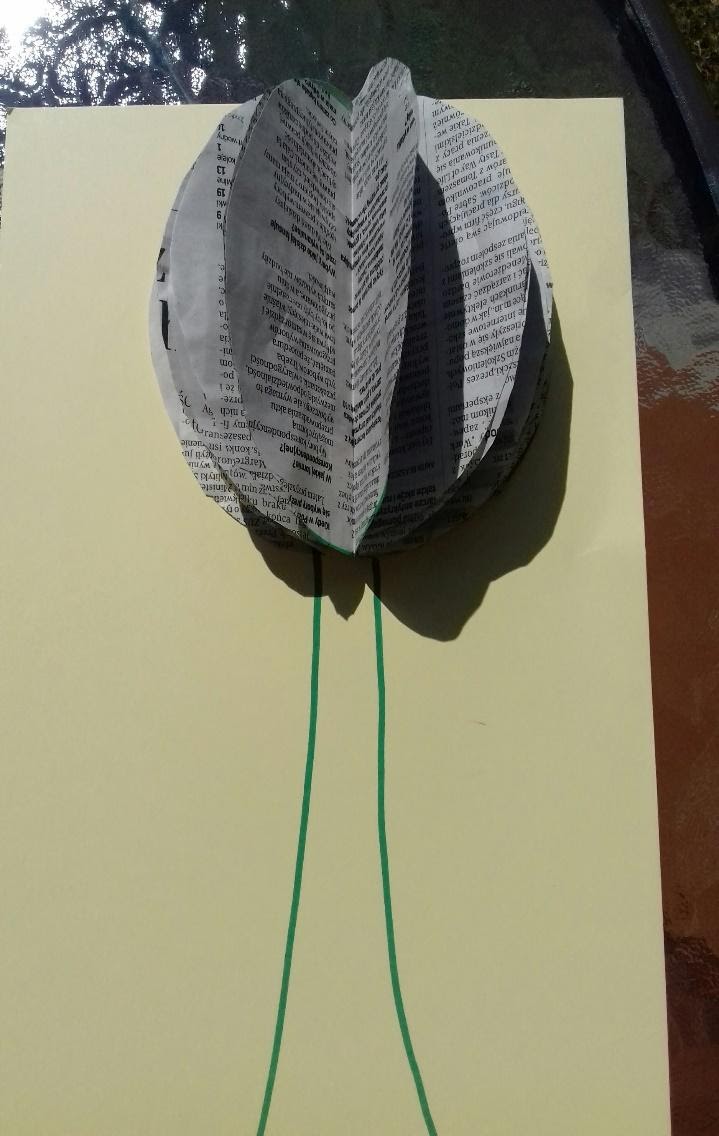 poznanie ciekawej techniki plastycznejumiejętność wykorzystania eko materiałówkreatywna forma działania artystycznegoMateriały: papier, klej, nożyczki, czarno biała gazeta, pisak , okrągłe przedmiotu do odrysowania kół.Wykonanie: Wycinamy z gazet od 7 do 10 kółek. Zginamy je na pół i sklejamy ze sobą. Następnie komponujemy pracę plastyczną na kartce papieru. Dorysowujemy pisakiem brakujące elementy. Wycinamy kolejne koła innej wielkości zależnie od tego jaką chcemy wykonać eko kompozycje. 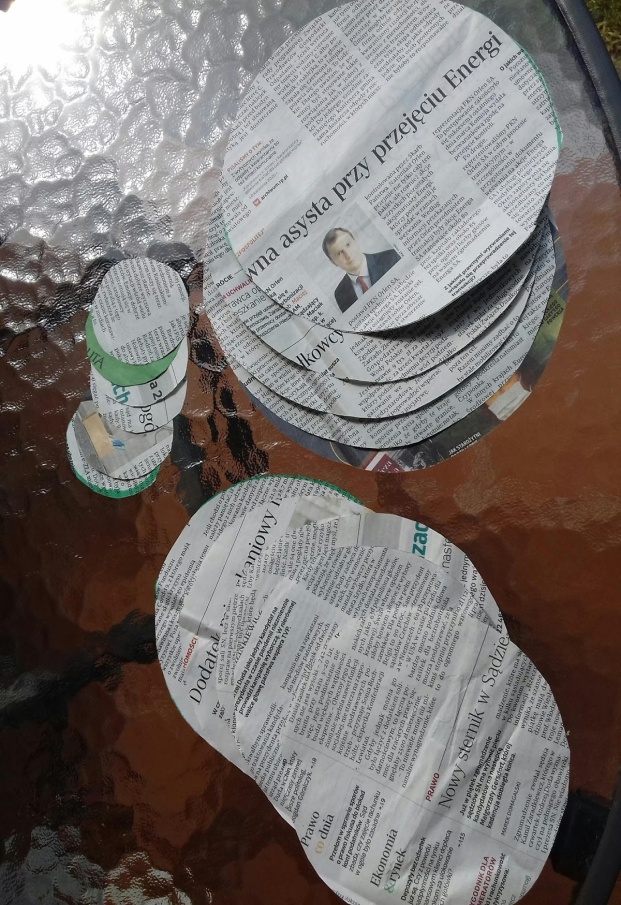 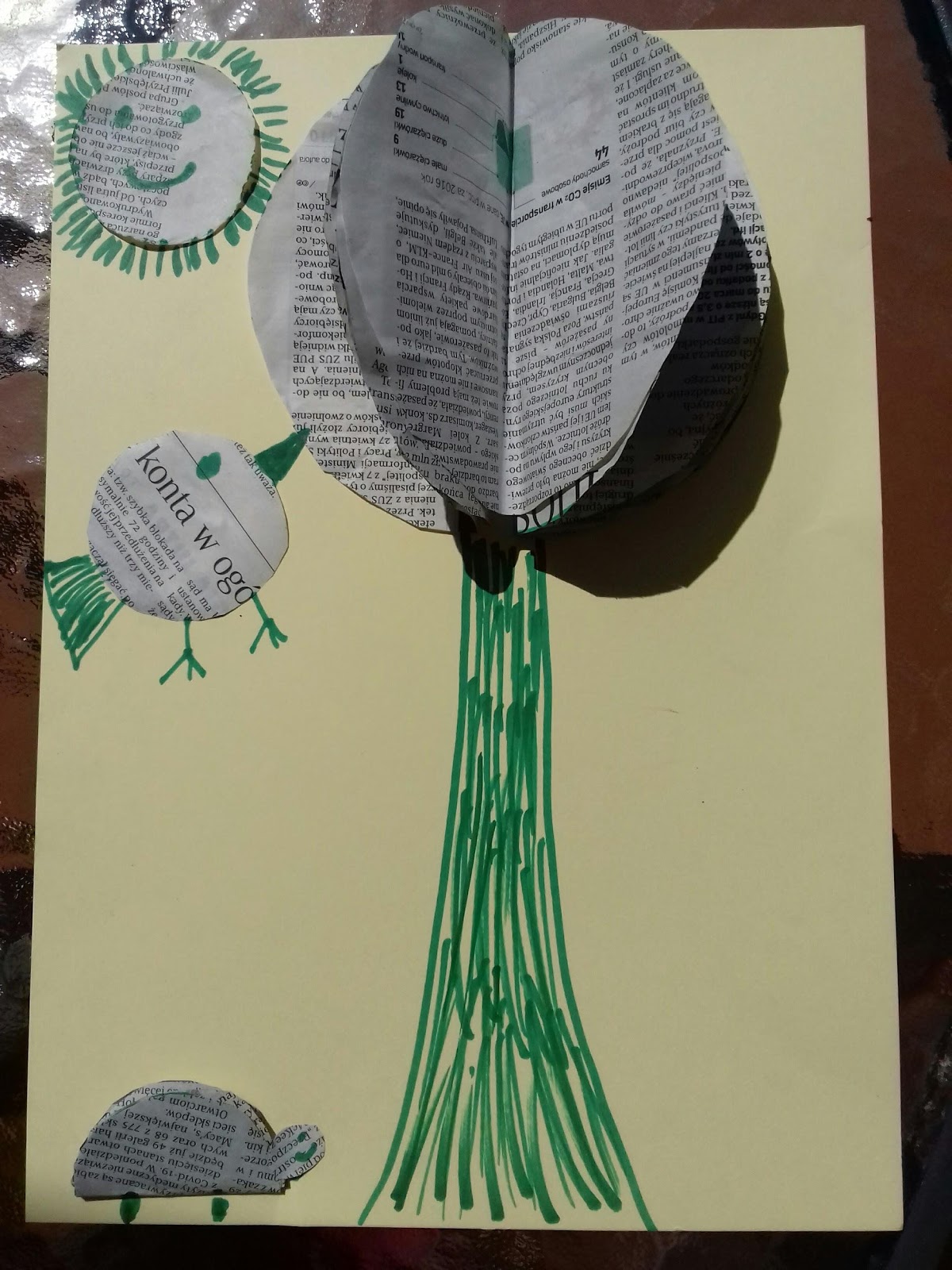 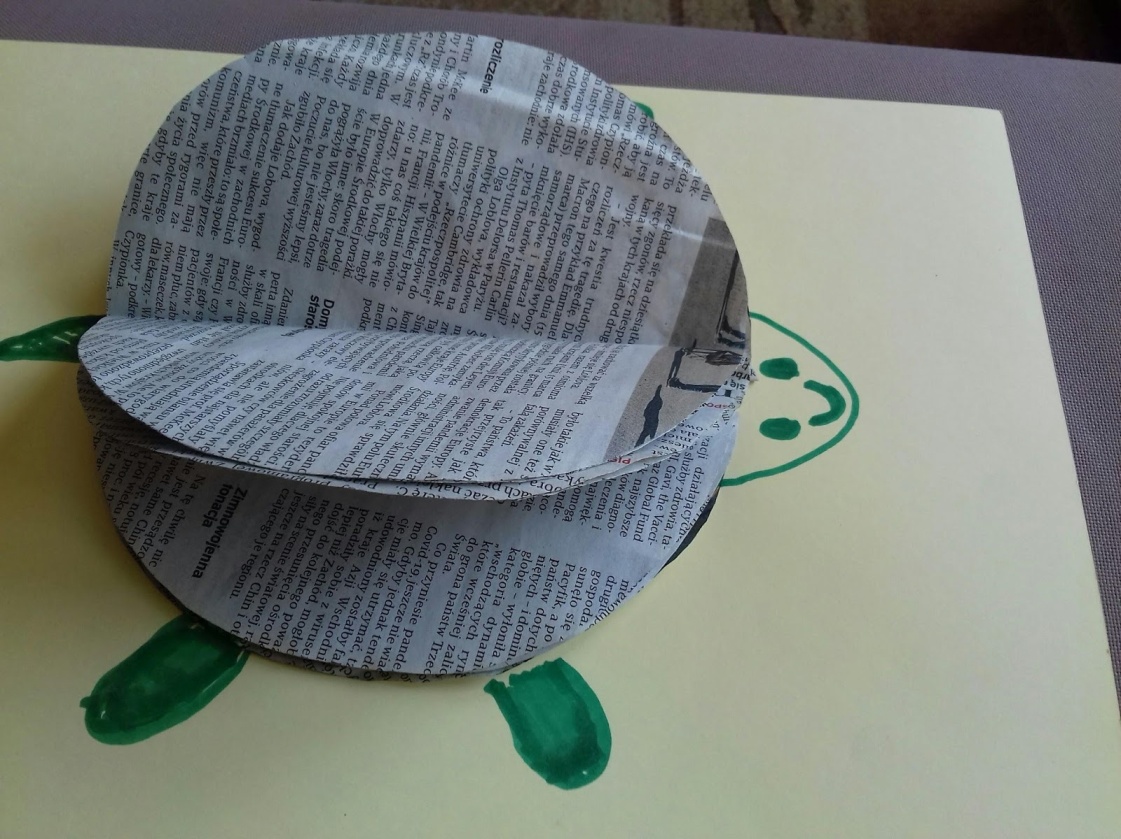 Życzę ciekawej zabawy.